«ВЕСТНИК КОМСОМОЛЬСКОГО РАЙОНА»ПОСТАНОВЛЕНИЕ АДМИНИСТРАЦИИ КОМСОМОЛЬСКОГО РАЙОНА ЧУВАШСКОЙ РЕСПУБЛИКИ от 02 марта 2021 года №92 «О внесении изменений в муниципальную программу Комсомольского района Чувашской Республики «Формирование современной городской среды на 2018–2024 годы»Администрация Комсомольского района п о с т а н о в л я е т:1. Утвердить прилагаемые изменения, которые вносятся в муниципальную программу Комсомольского района Чувашской Республики «Формирование современной городской среды на 2018–2024 годы», утвержденную постановлением администрации Комсомольского района от 07.11.2017 г.№607 (с изменениями, внесенными постановлениями администрации Комсомольского района от 3 июня 2019 года №531, 7 октября  2019 года №1406, от 20 декабря 2019 года №1811, от 23 апреля 2020 года №300, от 26 ноября 2020 года №826).2. Настоящее постановление вступает в силу после дня его официального опубликования.Глава администрацииКомсомольского района                                                                    А.Н. ОсиповПОДРОБНЕЕ с документом можно ознакомиться на сайте администрации Комсомольского района Чувашской Республики по адресу: http://komsml.cap.ru/с. Комсомольскоепост. №92 от 02.03.2021г.ПОСТАНОВЛЕНИЕ АДМИНИСТРАЦИИ КОМСОМОЛЬСКОГО РАЙОНА ЧУВАШСКОЙ РЕСПУБЛИКИ от 02 марта 2021 года №95 «О внесении изменений в муниципальную программу Комсомольского района Чувашской Республики «Развитие транспортной системы»Администрация Комсомольского района п о с т а н о в л я е т:1. Утвердить прилагаемые изменения, которые вносятся в муниципальную программу Комсомольского района Чувашской Республики «Развитие транспортной системы», утвержденную постановлением администрации Комсомольского района от 28.02.2019 г.№194 (с изменениями, внесенными постановлением администрации Комсомольского района от 17.02.2020 г. №69)2. Настоящее постановление вступает в силу после дня его официального опубликования.Глава администрацииКомсомольского района                                                                    А.Н. ОсиповПОДРОБНЕЕ с документом можно ознакомиться на сайте администрации Комсомольского района Чувашской Республики по адресу: http://komsml.cap.ru/с. Комсомольскоепост. №95 от 02.03.2021г.ПОСТАНОВЛЕНИЕ АДМИНИСТРАЦИИ КОМСОМОЛЬСКОГО РАЙОНА ЧУВАШСКОЙ РЕСПУБЛИКИ от 02 марта 2021 года №97 «О внесении изменений в муниципальную программу Комсомольского района Чувашской Республики «Цифровое общество»Администрация Комсомольского района Чувашской Республики п о с т а н о в л я е т:1. Утвердить прилагаемые изменения, которые вносятся в муниципальную программу Комсомольского района Чувашской Республики «Цифровое общество», утвержденную постановлением администрации Комсомольского района от 13 февраля 2019 года № 148 (с изменениями, внесенными постановление администрации Комсомольского района от 3 февраля 2020 года №42).2. Настоящее постановление вступает в силу после дня его официального опубликования.Глава администрацииКомсомольского района                                                                                    А.Н. ОсиповПОДРОБНЕЕ с документом можно ознакомиться на сайте администрации Комсомольского района Чувашской Республики по адресу: http://komsml.cap.ru/с. Комсомольскоепост. №97 от 02.03.2021г.ПОСТАНОВЛЕНИЕ АДМИНИСТРАЦИИ КОМСОМОЛЬСКОГО РАЙОНА ЧУВАШСКОЙ РЕСПУБЛИКИ от 02 марта 2021 года №98 «Об утверждении Положения об организации предоставления общедоступного и бесплатного дошкольного, начального общего, основного общего и среднего общего образования в образовательных организациях Комсомольского района Чувашской Республики»На основании Федерального закона от 06 октября 2003 года № 131-ФЗ «Об общих принципах организации местного самоуправления в Российской Федерации», Федерального закона от 29 декабря 2012 года  № 273-ФЗ « Об образовании в Российской Федерации», Закона Чувашской Республики от 30 июля 2013 г № 50  «Об образовании в Чувашской Республике»», Положения об отделе образования администрации Комсомольского района, утвержденного  Собранием депутатов Комсомольского района от 16.02.2021 г. №3/36, в целях реализации конституционного права граждан на получение общедоступного и бесплатного дошкольного, начального общего, основного общего и среднего общего образования на территории Комсомольского района Чувашской Республики администрация Комсомольского района Чувашской Республики п о с т а н о в л я е т:1. Утвердить прилагаемое Положение об организации предоставления общедоступного бесплатного дошкольного, начального общего, основного общего и среднего общего образования в образовательных организациях Комсомольского района Чувашской Республики.2.Довести настоящее постановление до сведения руководителей образовательных организаций для принятия его к руководству и исполнению.3. Настоящее постановление подлежит официальному опубликованию на сайте администрации Комсомольского района в информационно-телекоммуникационной сети «Интернет».4. Контроль за исполнением настоящего постановления возложить на начальника отдела образования администрации Комсомольского района.Глава администрацииКомсомольского района                                                                                А.Н. ОсиповПоложениеоб организации предоставления общедоступного и бесплатного дошкольного, начального общего, основного общего и среднего общего образования в образовательных организациях Комсомольского района Чувашской Республики1.Общие положения1.1. Настоящее Положение об организации предоставления общедоступного и бесплатного дошкольного, начального общего, основного общего и среднего общего образования в образовательных организациях Комсомольского района Чувашской Республики (далее — Положение) разработано и утверждено в целях реализации конституционного права граждан на получение общедоступного и бесплатного дошкольного, начального общего, основного общего и среднего общего образования на территории Комсомольского района Чувашской Республики.1.2. Настоящее Положение разработано в соответствии с нормативными правовыми актами: - Конституцией Российской Федерации;Федеральным законом от 29.12.2012 года № 273-ФЗ «Об образовании в Российской Федерации»;Федеральным законом от 06.10.2003 года № 131-ФЗ «Об общих принципах организации местного самоуправления в Российской Федерации»;Федеральным законом от 24.07.1998 года № 124-ФЗ «Об основных гарантиях прав ребенка в Российской Федерации»;Приказом Министерства просвещения РФ от 28.08.2020 года 442 «Об утверждении Порядка организации и осуществления образовательной деятельности по основным общеобразовательным программам — образовательным программам начального общего, основного общего и среднего общего образования»;Приказом Министерства просвещения РФ от 31.07.2020 года № 373 «Об утверждении Порядка организации и осуществления образовательной деятельности по основным общеобразовательным программам — образовательным программам дошкольного образования»;Постановлением Главного государственного санитарного врача РФ от 28.09.2020 года № 28 «Об утверждении санитарных правил 2.4.2.3648-20 «Санитарно-эпидемиологические требования к организации воспитания и обучения, отдыха и оздоровления детей и молодежи»;Законом Чувашской Республики от 30 июля 2013 г № 50 «Об образовании в Чувашской Республике»;иными нормативными правовыми актами, регламентирующими организацию предоставления дошкольного, начального общего, основного общего и среднего общего образования детей.1.3. Непосредственную деятельность по предоставлению общедоступного и бесплатного дошкольного, начального общего, основного общего, среднего общего образования по основным общеобразовательным программам на территории Комсомольского  района осуществляют:муниципальные общеобразовательные организации, осуществляющие в качестве основной цели деятельности образовательную деятельность по образовательным программам начального общего, основного общего и среднего общего образования (далее по тексту — муниципальные общеобразовательные организации); муниципальные дошкольные образовательные учреждения, осуществляющие в качестве основной цели деятельности образовательную деятельность по образовательным программам дошкольного образования, присмотр и уход за детьми (далее по тексту — муниципальные дошкольные образовательные организации).Перечень муниципальных общеобразовательных организаций и муниципальных дошкольных образовательных организаций приведен в приложениях № 1 и № 2 к настоящему Положению соответственно.1.4.Образовательные организации обеспечивают реализацию федеральных государственных образовательных стандартов с учетом образовательных потребностей и запросов обучающихся и их родителей (законных представителей).1.5. В муниципальных общеобразовательных организациях и муниципальных дошкольных образовательных организациях образовательная деятельность осуществляется на государственном языке Российской Федерации. А также гарантируется выбор языка обучения и воспитания в пределах возможностей, предоставляемых системой образования.2. Организация предоставления дошкольного образованияДошкольное образование направлено на формирование общей культуры, развитие физических, интеллектуальных, нравственных, эстетических и личностных качеств, формирование предпосылок учебной деятельности, сохранение и укрепление здоровья детей дошкольного возраста.Образовательные программы дошкольного образования направлены на разностороннее развитие детей дошкольного возраста с учетом их возрастных и индивидуальных особенностей, в том числе достижение детьми дошкольного возраста уровня развития, необходимого и достаточного для успешного освоения ими образовательных программ начального общего образования, на основе индивидуального подхода к детям дошкольного возраста и специфичных для детей дошкольного возраста видов деятельности.Дошкольное образование может быть получено как в муниципальных дошкольных образовательных учреждениях, так и вне муниципальных дошкольных образовательных учреждениях в форме семейного образования.Муниципальные дошкольные образовательные учреждения обеспечивают получение дошкольного образования, присмотр и уход за обучающимися в возрасте от двух месяцев (при наличии условий) до прекращения образовательных отношений.Формы получения дошкольного образования и формы обучения по конкретной основной образовательной программе — образовательной программе дошкольного образования определяются федеральным государственным образовательным стандартом дошкольного образования, если иное не установлено Федеральным законом от 29 декабря 2012 года № 273-ФЗ «Об образовании в Российской Федерации». Допускается сочетание различных форм получения образования и форм обучения.Сроки получения дошкольного образования устанавливаются федеральным государственным образовательным стандартом дошкольного образования.Содержание дошкольного образования определяется образовательной программой дошкольного образования. Требование к структуре, объему, условиям реализации и результатам освоения образовательной программы дошкольного образования определяются федеральным государственным образовательным стандартом дошкольного образования,2.8. Образовательные программы дошкольного образования самостоятельно разрабатываются и утверждаются муниципальными дошкольными образовательными организациями в соответствии с федеральным государственным образовательным стандартом дошкольного образования и с учетом соответствующих примерных образовательных программ дошкольного образования.Освоение образовательных программ дошкольного образования не сопровождается проведением промежуточных аттестаций и итоговой аттестацией обучающихся.Образовательная деятельность по образовательным программам дошкольного образования в муниципальных дошкольных образовательных организациях осуществляется в группах, которые могут иметь общеразвивающую, компенсирующую, оздоровительную или комбинированную направленность.В группах общеразвивающей направленности осуществляется реализация образовательной программы дошкольного образования.В группах компенсирующей направленности осуществляется реализация адаптированной образовательной программы дошкольного образования для детей с ограниченными возможностями здоровья с учетом особенностей их психофизического развития, индивидуальных возможностей, обеспечивающей коррекцию нарушений развития и социальную адаптацию воспитанников с ограниченными возможностями здоровья.Группы оздоровительной направленности могут создаваться для детей с туберкулезной интоксикацией, часто болеющих детей и других категорий детей, нуждающихся в длительном лечении и проведении для них необходимого комплекса специальных лечебно-оздоровительных мероприятий.В группах оздоровительной направленности осуществляется реализация образовательной программы дошкольного образования, а также комплекс санитарно-гигиенических, лечебно-оздоровительных и профилактических мероприятий и процедур.В группах комбинированной направленности осуществляется совместное образование здоровых детей и детей с ограниченными возможностями здоровья в соответствии с образовательной программой дошкольного образования, адаптированной для детей с ограниченными возможностями здоровья с учетом особенностей их психофизического развития, индивидуальных возможностей, обеспечивающей коррекцию нарушений развития и социальную адаптацию воспитанников с ограниченными возможностями здоровья.В муниципальных дошкольных образовательных организациях могут быть организованы также:-группы детей раннего возраста без реализации образовательной программы дошкольного образования, обеспечивающие развитие, присмотр, уход и оздоровление воспитанников в возрасте от двух месяцев до трех лет;-группы по присмотру и уходу без реализации образовательной программы дошкольного образования для воспитанников в возрасте от двух месяцев до семи лет, где обеспечивается комплекс мер по организации питания и хозяйственно-бытового обслуживания детей, обеспечению соблюдения ими личной гигиены и режима дня.2.11. В группы могут включаться как воспитанники одного возраста, так и воспитанники разных возрастов (разновозрастные группы). Количество и соотношение возрастных групп детей в муниципальных дошкольных образовательных организациях определяется в соответствии с нормами СанПиН.2.12. Режим работы муниципальных дошкольных образовательных учреждений— пятидневная рабочая неделя. Группы могут функционировать в режиме: полного дня (12 часового пребывания); сокращенного дня (8-10,5 — часового пребывания); кратковременного пребывания (от З до 5 часов в день).2.13. Родители (законные представители) несовершеннолетних обучающихся, обеспечивающие получение детьми дошкольного образования в форме семейного образования, имеют право на получение методической, психолого-педагогической, диагностической и консультативной помощи без взимания платы, в том числе в образовательных учреждениях, если в них созданы соответствующие консультационные центры.2.14. Содержание дошкольного образования и условия организации обучения и воспитания детей с ограниченными возможностями здоровья определяются адаптированной основной образовательной программой дошкольного образования, а для инвалидов также в соответствии с индивидуальной программой реабилитации инвалида.2.15. В муниципальных дошкольных образовательных учреждениях, осуществляющих образовательную деятельность по адаптированным образовательным программам дошкольного образования, должны быть созданы специальные условия для получения дошкольного образования детьми с ограниченными возможностями здоровья. Под специальными условиями для получения дошкольного образования детьми с ограниченными возможностями здоровья понимаются условия обучения, воспитания и развития таких детей, включающие в себя использование специальных образовательных программ и методов обучения и воспитания, специальных учебников, учебных пособий и дидактических материалов, специальных технических средств обучения коллективного и индивидуального пользования, проведение групповых и индивидуальных коррекционных занятий, обеспечение доступа в здания муниципальных дошкольных образовательных организаций и другие условия, без которых невозможно или затруднено освоение образовательных программ дошкольного образования детьми с ограниченными возможностями здоровья.2.16. Дошкольное образование детей с ограниченными возможностями здоровья может быть организовано как совместно с другими детьми, так и в отдельных группах или в отдельных образовательных учреждениях.2.17. Перевод ребенка из одного муниципального дошкольного образовательного учреждения в другое осуществляется по заявлению родителей (законных представителей) при наличии свободных мест.2.18. За присмотр и уход за ребенком в муниципальных дошкольных образовательных учреждениях устанавливается плата, взимаемая с родителей (законных представителей) (далее по тексту — родительская плата). Нормативным правовым актом органа местного самоуправления устанавливается:размер родительской платы; льготные категории граждан, для которых предусмотрены случаи снижения размера родительской платы.2.19. За присмотр и уход за детьми-инвалидами, детьми с ограниченными возможностями здоровья, детьми-сиротами и детьми, оставшимися без попечения родителей, а также за детьми с туберкулезной интоксикацией, обучающимися в муниципальных дошкольных образовательных учреждениях, родительская плата не взимается.2.20. Предоставляется льгота по родительской плате за содержание ребенка (присмотр и уход за ребенком) в муниципальных бюджетных образовательных учреждениях Комсомольского района, реализующих программы дошкольного образования для семей, имеющих пять и более несовершеннолетних детей — 30% на содержание одного ребенка в день.2.21. В целях материальной поддержки воспитания и обучения детей, посещающих муниципальные дошкольные образовательные организации, родителям (законным представителям) выплачивается компенсация в размере, устанавливаемом  постановлением Кабинета Министров Чувашской Республики от 27.12.2013г. №541, но не менее 20 процентов среднего размера родительской платы за присмотр и уход за детьми в образовательных организациях на первого ребенка, не менее 50 процентов размера такой платы на второго ребенка, не менее 70 процентов размера такой платы на третьего ребенка и последующих детей ежемесячно. Право на получение компенсации имеет один из родителей (законных представителей), внесших родительскую плату за присмотр и уход за детьми в соответствующем образовательном учреждении.3. Организация предоставления общедоступного и бесплатного начального общего, основного общего, среднего общего образования по основным общеобразовательным программамЗ.1. В муниципальных общеобразовательных организациях реализуются основные общеобразовательные программы следующих уровней общего образования: - начальное общее образование;- основное общее образование;- среднее общее образование.Начальное общее образование направлено на формирование личности обучающегося, развитие его индивидуальных способностей, положительной мотивации и умений в учебной деятельности (овладение чтением, письмом, счетом, основными навыками учебной деятельности, элементами теоретического мышления, простейшими навыками самоконтроля, культурой поведения и речи, основами личной гигиены и здорового образа жизни).Основное общее образование направлено на становление и формирование личности обучающегося (формирование нравственных убеждений, эстетического вкуса и здорового образа жизни, высокой культуры межличностного и межэтнического общения, овладение основами наук, государственным языком Российской Федерации, навыками умственного и физического труда, развитие склонностей, интересов, способности к социальному самоопределению).З.4. Среднее общее образование направлено на дальнейшее становление и формирование личности обучающегося, развитие интереса к познанию и творческих способностей обучающегося, формирование навыков самостоятельной учебной деятельности на основе индивидуализации и профессиональной ориентации содержания среднего общего образования, подготовку обучающегося к жизни в обществе, самостоятельному жизненному выбору, продолжению образования и началу профессиональной деятельности.Общеобразовательные программы начального общего, основного общего и среднего общего образования являются преемственными и направлены на обеспечение дальнейшей непрерывности образования.Начальное общее образование, основное общее образование, среднее общее образование являются обязательными уровнями образования.Требование обязательности среднего общего образования применительно к конкретному обучающемуся сохраняет силу до достижения им возраста восемнадцати лет, если соответствующее образование не было получено обучающимся ранее.Общее образование может быть получено в муниципальных общеобразовательных организациях, а также вне организаций — в форме семейного образования и самообразования.Форма получения общего образования и форма обучения по конкретной основной общеобразовательной программе определяются родителями (законными представителями) несовершеннолетнего обучающегося. При выборе родителями (законными представителями) несовершеннолетнего обучающегося формы получения общего образования и формы обучения учитывается мнение ребенка,При выборе родителями (законными представителями) детей формы получения общего образования в форме семейного образования родители (законные представители) информируют об этом выборе отдел образования администрации Комсомольского района (далее отдел образования).Обучение в форме семейного образования и самообразования осуществляется с правом последующего прохождения промежуточной и государственной итоговой аттестации в муниципальных общеобразовательных организациях.Обучающийся, получающий образование в форме семейного образования и самообразования, по решению родителей (законных представителей) с учетом его мнения вправе на любом этапе обучения продолжить образование в муниципальном общеобразовательном организации.Формы обучения по общеобразовательным программам определяются соответствующими федеральными государственными образовательными стандартами, если иное не установлено Федеральным законом от 29 декабря 2012 года № 273-ФЗ ”Об образовании в Российской Федерации“ .З. 13. Допускается сочетание различных форм получения образования и форм обучения,З. 14. Требования к структуре, объему, условиям реализации и результатам освоения общеобразовательных программ определяются соответствующими федеральными государственными образовательными стандартами.3.15. Общеобразовательные программы самостоятельно разрабатываются и утверждаются муниципальными общеобразовательными организациями,3.16. Муниципальные общеобразовательные организация, осуществляющие образовательную деятельность по имеющим государственную аккредитацию общеобразовательным программам, разрабатывают указанные образовательные программы в соответствии с федеральными государственными образовательными стандартами и с учетом соответствующих примерных основных образовательных программ.Общеобразовательная программа включает в себя учебный план, календарный учебный график, рабочие программы учебных предметов, курсов, дисциплин (модулей), оценочные и методические материалы, а также иные компоненты, обеспечивающие воспитание и обучение учащихся. Учебный план общеобразовательной программы определяет перечень, трудоемкость, последовательность и распределение по периодам обучения учебных предметов, курсов, дисциплин (модулей), практики, иных видов учебной деятельности учащихся и формы их промежуточной аттестации.Учебный год в муниципальных общеобразовательных организациях начинается сентября и заканчивается в соответствии с учебным планом соответствующей общеобразовательной программы.З. 19. В процессе освоения общеобразовательных программ обучающимся предоставляются каникулы. Сроки начала и окончания каникул определяются общеобразовательным организациями самостоятельно.Наполняемость классов, в том числе классов компенсирующего обучения, должна соответствовать требованиям СанПиН.Освоение общеобразовательной программы, в том числе отдельной части или всего объема учебного предмета, курса, дисциплины (модуля) общеобразовательной программы, сопровождается текущим контролем успеваемости и промежуточной аттестацией учащихся. Формы, периодичность и порядок проведения текущего контроля успеваемости и промежуточной аттестации обучающихся определяются муниципальными общеобразовательными организациями самостоятельно.З. 22. Освоение обучающимися основных образовательных программ основного общего и среднего общего образования завершается итоговой аттестацией, которая является обязательной.3.23. Лица, осваивающие основную образовательную программу в форме самообразования или семейного образования, либо обучавшиеся по не имеющей государственной аккредитации образовательной программе, вправе пройти экстерном промежуточную и государственную итоговую аттестацию в муниципальной общеобразовательной организации по соответствующей имеющей государственную аккредитацию образовательной программе. Указанные лица, не имеющие основного общего или среднего общего образования, вправе пройти экстерном промежуточную и государственную итоговую аттестацию в муниципальной общеобразовательной организации по соответствующей имеющей государственную аккредитацию основной общеобразовательной программе бесплатно. При прохождении аттестации экстерны пользуются академическими правами обучающихся по соответствующей образовательной программе.3.24. Обучающиеся, освоившие в полном объеме соответствующую образовательную программу учебного года, переводятся в следующий класс.Обучающиеся, не прошедшие промежуточной аттестации по уважительным причинам или имеющие академическую задолженность, переводятся в следующий класс условно. Ответственность за ликвидацию обучающимися академической задолженности в течение следующего учебного года возлагается на их родителей (законных представителей).Обучающиеся в муниципальных общеобразовательных организациях, не ликвидировавшие в установленные сроки академической задолженности с момента ее образования, по усмотрению их родителей (законных представителей) оставляются на повторное обучение, переводятся на обучение по адаптированным основным образовательным программам в соответствии с рекомендациями психолого-медико-педагогической комиссии либо на обучение по индивидуальному учебному плану.3.25. Обучающимся, успешно прошедшим государственную итоговую аттестацию по образовательным программам основного общего и среднего общего образования, выдается аттестат об основном общем или среднем общем образовании, подтверждающий получение общего образования соответствующего уровня,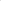 Обучающимся, не прошедшим итоговой аттестации или получившим на итоговой аттестации неудовлетворительные результаты, а также лицам, освоившим часть образовательной программы основного общего и среднего общего образования и (или) отчисленным из муниципальной общеобразовательной организации, выдается справка об обучении или о периоде обучения по образцу.Обучающиеся, освоившие образовательные программы основного общего образования и получившие на государственной итоговой аттестации неудовлетворительные результаты, по усмотрению их родителей (законных представителей) с учетом мнения обучающихся, а также с учетом рекомендаций психолого-медико-педагогической комиссии (при их наличии) могут быть оставлены на повторное обучение или получить основное общее образование в форме семейного образования с последующим прохождением государственной итоговой аттестации в порядке и сроки, установленные законодательством Российской Федерации. Решение о повторном обучении принимается обучающимся самостоятельно в случае признания его полностью дееспособным. в связи с вступлением в брак или работой по трудовому договору, в том числе по контракту, а также осуществлением предпринимательской деятельности.Содержание общего образования и условия организации обучения обучающихся с ограниченными возможностями здоровья определяются адаптированной образовательной программой, а для инвалидов также в соответствии с индивидуальной программой реабилитации инвалида. В муниципальных общеобразовательных организациях, осуществляющих образовательную деятельность по адаптированным образовательным программам начального общего, основного общего и среднего общего образования, создаются специальные условия для получения образования обучающихся с ограниченными возможностями здоровья.Для обучающихся, нуждающихся в длительном лечении, детей-инвалидов, которые по состоянию здоровья не могут посещать муниципальные общеобразовательные организация, на основании заключения медицинской организации и письменного обращения родителей (законных представителей) обучение по общеобразовательным программам организуется на дому или в медицинских организациях. Порядок регламентации и оформления отношений муниципальной общеобразовательной организацией и родителей (законных представителей) обучающихся, нуждающихся в длительном лечении, а также детей-инвалидов в части организации обучения по общеобразовательным программам на дому или в медицинских организациях определяется образовательными организациями самостоятельно.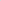 Для осуществления учета детей, подлежащих обучению по образовательным программам начального общего, основного общего и среднего общего образования, а также для организованного приема граждан в муниципальные общеобразовательные организации постановлением администрации Комсомольского района закрепляются муниципальные общеобразовательные организации за конкретными территориями муниципального района.В приеме в образовательное учреждение может быть отказано только по причине отсутствия в ней свободных мест. В случае отказа в предоставлении места в муниципальной общеобразовательной организации по причине отсутствия свободных мест родители (законные представители) для решения вопроса об устройстве ребенка в другое муниципальное общеобразовательную организацию обращаются в отдел образования администрации Комсомольского района. Отдел образования предоставляет родителям (законным представителям) информацию о наличии свободных мест в других муниципальных общеобразовательных организациях. Информацию о наличии свободных мест можно узнать на официальных сайтах общеобразовательных организаций.Получение начального общего образования в муниципальных общеобразовательных организациях начинается по достижении детьми возраста шести лет и шести месяцев при отсутствии противопоказаний по состоянию здоровья, но не позже достижения ими возраста восьми лет. По заявлению родителей (законных представителей) детей орган местного самоуправления вправе разрешить прием детей в муниципальную общеобразовательную организацию на обучение по образовательным программам начального общего образования в более раннем или более позднем возрасте.По согласию родителей (законных представителей) несовершеннолетнего обучающегося, комиссии по делам несовершеннолетних и защите их прав, отдела образования обучающийся, достигший возраста пятнадцати лет, может оставить муниципальную общеобразовательную организацию до получения основного общего образования. Комиссия по делам несовершеннолетних и защите их прав совместно с родителями (законными представителями) несовершеннолетнего, оставившего муниципальную общеобразовательную организацию до получения основного общего образования, и отдел образования, не позднее чем в месячный срок принимают меры по продолжению освоения несовершеннолетним образовательной программы основного общего образования в иной форме обучения и с его согласия по трудоустройству. В случае отчисления несовершеннолетнего обучающегося, достигшего возраста пятнадцати лет, из муниципальной общеобразовательной организации в качестве меры дисциплинарного взыскания отдел образования и родители (законные представители) несовершеннолетнего обучающегося, отчисленного из общеобразовательной организации, не позднее чем в месячный срок принимают меры, обеспечивающие получение несовершеннолетним общего образования.3.34 Муниципальные общеобразовательные организации незамедлительно обязаны проинформировать об отчислении несовершеннолетнего обучающегося в качестве меры дисциплинарного взыскания в отдел образования администрации Комсомольского района. Отдел образования и родители (законные представители) несовершеннолетнего обучающегося, отчисленного из образовательного учреждения, не позднее чем в месячный срок принимают меры, обеспечивающие получение несовершеннолетним обучающимся общего образования.4. Финансирование образовательных учреждений4.1. Организация предоставления начального общего, основного общего и среднего общего образования детей финансируется за счет средств бюджета Комсомольского района.4.2. Муниципальные общеобразовательные организации вправе привлекать в порядке, установленном законодательством Российской Федерации, дополнительные финансовые средства за счет предоставления дополнительных образовательных и иных предусмотренных уставом услуг, добровольных пожертвований физических и (или) юридических лиц, а также за счет финансовых поступлений из иных источников, предусмотренных законодательством.4.3. Платные образовательные услуги не могут быть оказаны вместо образовательной деятельности, финансовое обеспечение которой осуществляется за счет средств местного бюджета.4.4. Привлечение муниципальной общеобразовательной организацией дополнительных средств не влечет за собой снижение нормативов финансового обеспечения её деятельности за счет средств местного бюджета.Перечень муниципальных общеобразовательных организаций Комсомольского района Чувашской РеспубликиПереченьмуниципальных дошкольных образовательных организаций Комсомольского района Чувашской Республикис. Комсомольскоепост. №98 от 02.03.2021г.ПОСТАНОВЛЕНИЕ АДМИНИСТРАЦИИ КОМСОМОЛЬСКОГО РАЙОНА ЧУВАШСКОЙ РЕСПУБЛИКИ от 02 марта 2021 года №99 «Об утверждении должностной инструкции руководителя образовательного учреждения Комсомольского района Чувашской Республики»На основании Трудового кодекса Российской Федерации, Федерального закона от 29 декабря 2012 г. N 273-ФЗ "Об образовании в Российской Федерации", раздела "Квалификационные характеристики должностей работников образования" Единого квалификационного справочника должностей руководителей, специалистов и служащих, утвержденного приказом Минздравсоцразвития России от 26 августа 2010 г. N 761н, и иных нормативно-правовых актов, регулирующих трудовые правоотношения,  администрация  Комсомольского  района  Чувашской  Республики п о с т а н о в л я е т:1. Утвердить прилагаемую должностную инструкцию руководителя  образовательного учреждения Комсомольского района Чувашской Республики.2. Признать утратившим силу постановление администрации Комсомольского района от 06 декабря 2010 года № 586 «Об утверждении должностных инструкций директоров и заведующих дошкольных образовательных учреждений Комсомольского района».3. Настоящее постановление вступает в силу после дня его официального опубликования.Должностная инструкция руководителя  образовательного учреждения Комсомольского района Чувашской РеспубликиI. Общие положения1. Настоящая должностная инструкция разработана в соответствии с Единым квалификационным справочником должностей руководителей, специалистов и служащих (раздел "Квалификационные характеристики должностей работников образования"), утвержденным приказом Минздравсоцразвития РФ от 26.08.2010 N 761н (ред. от 31.05.2011) и определяет должностные обязанности, права и ответственность руководителя образовательного учреждения Комсомольского района Чувашской Республики (далее –Руководитель, образовательное учреждение).2. На педагогическую работу принимаются лица, имеющие необходимую квалификацию, соответствующую требованиям квалификационной характеристики по должности, и не имеющих медицинских противопоказаний.К педагогической деятельности не допускаются лица:- лишенные права заниматься педагогической деятельностью в соответствии с вступившим в законную силу приговором суда;- имеющие или имевшие судимость за преступления, состав и виды которых установлены законодательством Российской Федерации;- признанные недееспособными в установленном федеральным законом порядке;- имеющие заболевания, предусмотренные установленным перечнем.3. На должность Руководителя назначается лицо, имеющее высшее профессиональное образование по направлениям подготовки "Государственное и муниципальное управление", "Менеджмент", "Управление персоналом" и стаж работы на педагогических должностях не менее 5 лет или высшее профессиональное образование и дополнительное профессиональное образование в области государственного и муниципального управления или менеджмента и экономики и стаж работы на педагогических или руководящих должностях не менее 5 лет.Лица, не имеющие соответствующей специальной подготовки или стажа работы, но обладающие достаточным практическим опытом и компетентностью, выполняющие качественно и в полном объеме возложенные на них должностные обязанности, по рекомендации аттестационной комиссии, в порядке исключения, могут быть назначены на соответствующие должности так же, как и лица, имеющие специальную подготовку и стаж работы.4. Руководитель должен знать: приоритетные направления развития образовательной системы Российской Федерации; законы и иные нормативные правовые акты, регламентирующие образовательную, физкультурно-спортивную деятельность; Конвенцию о правах ребенка; педагогику; достижения современной психолого-педагогической науки и практики; психологию; основы физиологии, гигиены; теорию и методы управления образовательными системами; современные педагогические технологии продуктивного, дифференцированного обучения, реализации компетентностного подхода, развивающего обучения; методы убеждения, аргументации своей позиции, установления контактов с обучающимися (воспитанниками, детьми) разного возраста, их родителями (лицами, их заменяющими), коллегами по работе; технологии диагностики причин конфликтных ситуаций, их профилактики и разрешения; основы работы с текстовыми редакторами, электронными таблицами, электронной почтой и браузерами, мультимедийным оборудованием; основы экономики, социологии; способы организации финансово-хозяйственной деятельности образовательного учреждения; гражданское, административное, трудовое, бюджетное, налоговое законодательство в части, касающейся регулирования деятельности образовательных учреждений и органов управления образованием различных уровней; основы менеджмента, управления персоналом; основы управления проектами; правила внутреннего трудового распорядка образовательного учреждения; правила по охране труда и пожарной безопасности.5. Руководитель назначается на должность и освобождается от должности приказом руководителя вышестоящего органа управления образованием (или распорядительным актом учредителя) в соответствии с действующим законодательством Российской Федерации. При назначении на должность Руководителя заключается трудовой договор (контракт), условия которого не должны противоречить законодательству Российской Федерации о труде.6. Руководитель непосредственно подчиняется руководителю вышестоящего органа управления образованием (или учредителю).II. Должностные обязанностиОсуществляет руководство образовательным учреждением в соответствии с законами и иными нормативными правовыми актами, уставом образовательного учреждения. Обеспечивает системную образовательную (учебно-воспитательную) и административно-хозяйственную (производственную) работу образовательного учреждения. Обеспечивает реализацию федерального государственного образовательного стандарта, федеральных государственных требований. Формирует контингенты обучающихся (воспитанников, детей), обеспечивает охрану их жизни и здоровья во время образовательного процесса, соблюдение прав и свобод обучающихся (воспитанников, детей) и работников образовательного учреждения в установленном законодательством Российской Федерации порядке. Определяет стратегию, цели и задачи развития образовательного учреждения, принимает решения о программном планировании его работы, участии образовательного учреждения в различных программах и проектах, обеспечивает соблюдение требований, предъявляемых к условиям образовательного процесса, образовательным программам, результатам деятельности образовательного учреждения и к качеству образования, непрерывное повышение качества образования в образовательном учреждении. Обеспечивает объективность оценки качества образования обучающихся (воспитанников, детей) в образовательном учреждении. Совместно с советом образовательного учреждения и общественными организациями осуществляет разработку, утверждение и реализацию программ развития образовательного учреждения, образовательной программы образовательного учреждения , учебных планов, учебных программ курсов, дисциплин, годовых календарных учебных графиков, устава и правил внутреннего трудового распорядка образовательного учреждения. Создает условия для внедрения инноваций, обеспечивает формирование и реализацию инициатив работников образовательного учреждения, направленных на улучшение работы образовательного учреждения  и повышение качества образования, поддерживает благоприятный морально-психологический климат в коллективе. В пределах своих полномочий распоряжается бюджетными средствами, обеспечивает результативность и эффективность их использования. В пределах установленных средств формирует фонд оплаты труда с разделением его на базовую и стимулирующую часть. Утверждает структуру и штатное расписание образовательного учреждения. Решает кадровые, административные, финансовые, хозяйственные и иные вопросы в соответствии с уставом образовательного учреждения.Осуществляет подбор и расстановку кадров. Создает условия для непрерывного повышения квалификации работников. Обеспечивает установление заработной платы работников образовательного учреждения, в том числе стимулирующей части (надбавок, доплат к окладам (должностным окладам), ставкам заработной платы работников), выплату в полном размере причитающейся работникам заработной платы в сроки, установленные коллективным договором, правилами внутреннего трудового распорядка, трудовыми договорами. Принимает меры по обеспечению безопасности и условий труда, соответствующих требованиям охраны труда. Принимает меры по обеспечению образовательного учреждения квалифицированными кадрами, рациональному использованию и развитию их профессиональных знаний и опыта, обеспечивает формирование резерва кадров в целях замещения вакантных должностей в образовательном учреждении. Организует и координирует реализацию мер по повышению мотивации работников к качественному труду, в том числе на основе их материального стимулирования, по повышению престижности труда в образовательном учреждении, рационализации управления и укреплению дисциплины труда. Создает условия, обеспечивающие участие работников в управлении образовательным учреждением. Принимает локальные нормативные акты образовательного учреждения , содержащие нормы трудового права, в том числе по вопросам установления системы оплаты труда с учетом мнения представительного органа работников. Планирует, координирует и контролирует работу структурных подразделений, педагогических и других работников образовательного учреждения . Обеспечивает эффективное взаимодействие и сотрудничество с органами государственной власти, местного самоуправления, организациями, общественностью, родителями (лицами, их заменяющими), гражданами. Представляет образовательное учреждение в государственных, муниципальных, общественных и иных органах, учреждениях, иных организациях. Содействует деятельности педагогических, психологических организаций и методических объединений, общественных (в том числе детских и молодежных) организаций. Обеспечивает учет, сохранность и пополнение учебно-материальной базы, соблюдение правил санитарно-гигиенического режима и охраны труда, учет и хранение документации, привлечение для осуществления деятельности, предусмотренной уставом образовательного учреждения, дополнительных источников финансовых и материальных средств. Обеспечивает представление учредителю ежегодного отчета о поступлении, расходовании финансовых и материальных средств и публичного отчета о деятельности образовательного учреждения в целом. Выполняет правила по охране труда и пожарной безопасности.III. ПраваРуководитель  имеет право:- издавать приказы и отдавать распоряжения, обязательные для исполнения работниками образовательного учреждения;- осуществлять подбор и расстановку кадров, производить их назначение и увольнение в установленном порядке;- поощрять и налагать взыскания на работников образовательного учреждения;- в пределах своей компетенции решать вопросы финансового и материально-технического обеспечения деятельности образовательного учреждения;- представлять образовательное учреждение в государственных, муниципальных, общественных и иных органах, учреждениях, иных организациях;- принимать участие в совещаниях, конференциях и иных мероприятиях, на которых рассматриваются вопросы, связанные с деятельностью образовательного учреждения;- вносить на рассмотрение и обсуждение вышестоящего органа управления предложения по совершенствованию деятельности образовательного учреждения.- запрашивать, получать и пользоваться информационными материалами и нормативно-правовыми документами, необходимыми для исполнения своих должностных обязанностей;- повышать в установленном порядке свою квалификацию.Руководитель  пользуется всеми трудовыми правами в соответствии с Трудовым кодексом Российской Федерации.IV. ОтветственностьРуководитель  несет ответственность за:- своевременное и качественное выполнение возложенных на него должностных обязанностей, приказов, распоряжений и поручений вышестоящего руководства, действующих нормативно-правовых актов в области образования и организации деятельности образовательных учреждений;- качество и безопасность образовательного процесса;- развитие материально-технической базы образовательного учреждения, рациональное и эффективное использование материальных, финансовых и кадровых ресурсов;- соблюдение правил внутреннего распорядка, требований санитарных правил и гигиенических нормативов, пожарной безопасности и охраны труда в образовательном учреждении;- ведение документации, предусмотренной действующими нормативно-правовыми актами;-. своевременное предоставление и достоверность статистической и иной информации о деятельности образовательного учреждения;- обеспечение соблюдения исполнительской дисциплины и выполнения своих должностных обязанностей работниками образовательного учреждения;- готовность образовательного учреждения к чрезвычайным ситуациям.За нарушение трудовой дисциплины, неисполнение служебных обязанностей, невыполнение или нарушение действующих нормативно-правовых актов Руководитель  может быть привлечен в соответствии с действующим законодательством в зависимости от тяжести проступка к дисциплинарной, материальной, административной и уголовной ответственности.с. Комсомольскоепост. №99 от 02.03.2021г.ПОСТАНОВЛЕНИЕ АДМИНИСТРАЦИИ КОМСОМОЛЬСКОГО РАЙОНА ЧУВАШСКОЙ РЕСПУБЛИКИ от 02 марта 2021 года №100 «Об утверждении  Положения об  обеспечении содержания зданий и сооружений муниципальных образовательных организаций, обустройства прилегающих к ним территорий»Руководствуясь  пунктом 5 части 1 статьи 9  Федерального закона от 29 декабря 2012 года № 273-ФЗ «Об образовании в Российской Федерации», администрация Комсомольского района Чувашской Республики п о с т а н о в л я е т:Утвердить прилагаемое Положение об обеспечении содержания зданий и сооружений муниципальных образовательных  организаций, обустройства прилегающих к ним территорий.Довести настоящее постановление до сведения руководителей  образовательных организаций  для принятия его к руководству и исполнению.Настоящее постановление вступает в силу после дня его официального опубликования. Контроль за исполнением настоящего постановления возложить на начальника отдела образования администрации Комсомольского района.Положениеоб обеспечении содержания зданий и сооружений муниципальных образовательных организаций, обустройства прилегающих к ним территорий 1. Общие положения1.1. Настоящее Положение разработано в соответствии с п.5 ч.1 ст. 9 Федерального закона Российской Федерации от 29 декабря 2012 года №273-ФЗ «Об образовании в Российской Федерации» и регламентирует порядок обеспечения содержания зданий и сооружений муниципальных образовательных организаций Комсомольского района, а также обустройства прилегающих к ним территорий. 1.2. Организация работы по обеспечению содержания зданий и сооружений муниципальных образовательных организаций, обустройства прилегающих к ним территорий осуществляется на основании и в соответствии со следующими нормативными актами: 1.2.1. Постановлением Главного государственного санитарного врача Российской Федерации от 29 декабря 2010 года № 189 «Об утверждении СанПиН 2.4.2.2821-10 «Санитарно-эпидемиологические требования к условиям и организации обучения в общеобразовательных учреждениях».1.2.2. Постановлением Главного государственного санитарного врача Российской Федерации от 15 мая 2013 года № 26 «Об утверждении СанПиН 2.4.1.3049-13 «Санитарно-эпидемиологические требования к устройству, содержанию и организации режима работы дошкольных образовательных организаций».1.2.3. Постановлением Главного государственного санитарного врача Российской Федерации от 03 апреля 2003 года № 27 «О введении в действие санитарно-эпидемиологических правил и нормативов СанПиН 2.4.4.1251-03 «Санитарно-эпидемиологические требования к учреждениям дополнительного образования детей (внешкольные учреждения)».2. Требования к содержанию зданий и сооружений2.1. Администрация Комсомольского района передает муниципальным образовательным организациям в оперативное управление недвижимое имущество, необходимое для осуществления установленных уставами образовательных организаций видов деятельности.  2.2. Имущество образовательной организации, закрепленное за ней на праве оперативного управления, является муниципальной собственностью Комсомольского   района. 2.3. При осуществлении оперативного управления имуществом образовательная организация обязана: 2.3.1. Использовать закрепленное за ним на праве оперативного управления имущество эффективно и строго по целевому назначению. 2.3.2. Не допускать ухудшения технического состояния имущества, кроме случаев нормативного износа в процессе эксплуатации. 2.3.3. Осуществлять капитальный и текущий ремонт закрепленного за ней имущества. 2.3.4. Согласовывать с учредителем сделки с имуществом (аренда, безвозмездное пользование, залог, иной способ распоряжения  имуществом, приобретенным за счет средств, выделенных ей из бюджета  на приобретение такого имущества). 2.3.5. До заключения договора аренды на закрепленное за ним имущество получить экспертную оценку последствий такого договора для обеспечения образования, воспитания, развития, отдыха и оздоровления детей, оказания им медицинской, лечебно-профилактической помощи, социальной защиты и социального обслуживания детей, проводимую соответствующей экспертной комиссией на уровне района. Договор аренды не может заключаться, если в результате экспертной оценки установлена возможность ухудшения указанных условий (ст. 13 Федерального закона от 24 июля 1998 года №124-ФЗ «Об основных гарантиях прав ребенка в Российской Федерации»). 2.4. Организация контроля за содержанием зданий и сооружений в исправном техническом состоянии возлагается на руководителей образовательных организаций. 2.5. Запрещается эксплуатировать здания, находящиеся в ветхом или аварийном состоянии.2.6.  За содержание зданий и сооружений в образовательной организации  должно быть назначено ответственное лицо. Ответственный за эксплуатацию здания обязан обеспечить: 2.6.1. Техническое обслуживание (содержание) здания, включающее в себя контроль по состоянию здания, поддержание его в исправности, работоспособности, наладке и регулированию инженерных систем. 2.6.2. Осмотры зданий в весенний и осенний период, подготовку к сезонной эксплуатации.2.6.3. В случае обнаружения во время осмотров зданий дефектов, деформации конструкций (трещины, разломы, выпучивания, осадка фундамента, другие дефекты) и оборудования ответственный за эксплуатацию здания докладывает о неисправностях и деформации руководителю образовательной организации, руководитель – учредителю.2.6.4. Результаты осмотров (неисправности и повреждения) ответственный за эксплуатацию зданий, сооружений отражает в журнале учета  осмотров технического состояния зданий (Приложение № 1 к Положению).2.7. Готовность образовательной организации к новому учебному году определяется в ходе проверки  комиссией по приемке ее готовности к началу учебного года. По итогам приемки составляется и подписывается акт готовности образовательной организации. 3. Требования к обустройству прилегающей к образовательной организации территории3.1. Образовательная организация обязана осуществлять мероприятия по поддержанию надлежащего санитарно-экологического состояния закрепленной за ней территории. 3.2. Территории образовательных организаций должны быть ограждены по всему периметру и озеленены согласно санитарно-эпидемиологическим требованиям и нормам. 3.3. Территории образовательных организаций должны быть без ям и выбоин, ровными и чистыми. Дороги, подъезды, проходы к зданиям, сооружениям, пожарным водоемам, гидрантам, используемым для целей пожаротушения, а также подступы к пожарным стационарным лестницам должны быть всегда свободными, содержаться в исправном состоянии, иметь твердое покрытие, а зимой быть очищенными от снега и льда. 3.4. Территории образовательных организаций должны своевременно очищаться от мусора, опавших листьев, сухой травы и других видов загрязнений. Твердые отходы, мусор следует собирать на специально выделенных площадках в контейнеры или ящики, а затем вывозить. 4. Контроль  за техническим  состоянием  зданий и сооружений4.1. Контроль за техническим состоянием зданий и сооружений осуществляется в следующем порядке: 4.1.1. Плановые осмотры, в ходе которых проверяется техническое состояние зданий и сооружений в целом, включая конструкции, инженерное оборудование и внешнее благоустройство. 4.1.2. Внеплановые осмотры, в ходе которых проверяются здания и сооружения в целом или их отдельные конструктивные элементы, подвергшиеся воздействию неблагоприятных факторов. 4.1.3. Частичные осмотры, в ходе которых проверяется техническое состояние отдельных конструктивных элементов зданий и сооружений, отдельных помещений, инженерных систем в целом или по отдельным их видам, элементов внешнего благоустройства. 4.2. При плановых осмотрах зданий и сооружений проверяются: 4.2.1. Внешнее благоустройство. 4.2.2. Фундаменты и подвальные помещения, котельные, насосные, тепловые пункты,  инженерные устройства и оборудование. 4.2.3. Ограждающие конструкции и элементы фасада (козырьки, архитектурные детали, водоотводящие устройства). 4.2.4. Кровли, чердачные помещения и перекрытия, надкровельные вентиляционные и дымовые трубы, коммуникации и инженерные устройства, расположенные в чердачных и кровельных пространствах. 4.2.5. Поэтажно перекрытия, капитальные стены и перегородки внутри помещений, санузлы, санитарно-техническое и инженерное оборудование. 4.2.6. Строительные конструкции и несущие элементы технологического оборудования. 4.2.7. Соблюдение габаритных приближений. 4.2.8. Наружные коммуникации и их обустройства. 4.2.9. Противопожарные устройства. 4.2.10. Прилегающая территория. 4.3. Особое внимание при проведении плановых, внеплановых и частичных осмотров обращается на: 4.3.1. Сооружения и конструкции, подверженные вибрирующим и другим динамическим нагрузкам, расположенные на просадочных территориях, а также на крупнопанельные здания первых массовых серий, ветхие и аварийные здания и сооружения, объекты, имеющие износ несущих конструкций свыше 50%. 4.3.2. Конструкции, лишенные естественного освещения и проветривания, подверженные повышенному увлажнению или находящиеся в других условиях, не соответствующих техническим и санитарным нормативам. 4.3.3. Выполнение замечаний и поручений, выданных предыдущими плановыми проверками. 4.4. Построенные и реконструированные здания и сооружения в первый год их эксплуатации дополнительно проверяются на соответствие выполненных работ строительным нормам и правилам. 4.5. Для определения причин возникновения дефектов, проведения технической экспертизы  в комиссию по осмотру зданий и сооружений могут привлекаться специалисты соответствующей квалификации (лицензированные организации или частные лица).4.6. Результаты  осмотров  регистрируются в  журнале учета осмотров образовательной организации. Руководитель образовательной организации  принимает решения об устранении выявленных нарушений, при необходимости, обращается в адрес отдела образования администрации   Комсомольского района, осуществляющего функции и полномочия учредителя муниципальных образовательных организаций (далее - отдел образования).   4.7. Отдел образования координирует работу по организации капитального и текущего ремонта муниципальных  образовательных организаций.       4.8. Для обеспечения содержания зданий и сооружений, обустройства прилегающих территорий образовательных организаций в отделе образования ежегодно формируется план ремонтных работ в образовательных организациях, включающий в себя мероприятия  по подготовке  к новому учебному году, осенне-зимнему  периоду, выполнению предписаний надзорных органов (Приложение № 2 к Положению).План ремонтных работ в образовательных организациях составляется с целью определения финансовой потребности для проведения текущего  и капитального ремонта.4.9. Для составления плана используется представленная руководителями образовательных организаций информация:-заявка на текущий и капитальный ремонт зданий и сооружений, обустройство прилегающей территории;-предписания контролирующих органов;-предполагаемые образовательными организациями сроки проведения ремонта.           5. Финансовое обеспечение содержания зданий и сооружений образовательных организаций, обустройства прилегающих к ним территорий5.1. Финансовое обеспечение содержания зданий и сооружений образовательных организаций, обустройства прилегающих к ним территорий осуществляется за счет средств бюджета Комсомольского района.5.2. Финансовое обеспечение содержания зданий и сооружений образовательных организаций, обустройства прилегающих к ним территорий содержит следующие виды расходов:5.2.1. Оплата  коммунальных услуг.5.2.2. Оплата договоров на выполнение работ, оказание услуг, связанных с содержанием (работы и услуги, осуществляемые с целью поддержания и (или) восстановления функциональных, пользовательских характеристик объекта образования), обслуживанием, ремонтом зданий образовательных организаций.5.3. Распределение бюджетных ассигнований на обеспечение содержания зданий и сооружений образовательных организаций, обустройство прилегающих к ним территорий осуществляется главным распорядителем бюджетных средств — отделом образования администрации Комсомольского района. ПОДРОБНЕЕ с документом можно ознакомиться на сайте администрации Комсомольского района Чувашской Республики по адресу: http://komsml.cap.ru/с. Комсомольскоепост. №100 от 02.03.2021г.И Н Ф О Р М А Ц И О Н Н Ы Й   Б Ю Л Л Е Т Е Н Ь№12 от 02 марта 2021 года           Издание администрации Комсомольского района№ п/пНаименование образовательной организацииЮридический адрес1Муниципальное бюджетное общеобразовательное учреждение «Комсомольская  средняя общеобразовательная школа №1» Комсомольского района Чувашской Республики429140Чувашская РеспубликаКомсомольский район, с. Комсомольское, ул. Заводская, 502Муниципальное бюджетное общеобразовательное учреждение «Комсомольская  средняя общеобразовательная школа №2» Комсомольского района Чувашской Республики429140Чувашская РеспубликаКомсомольский район, с. Комсомольское,ул.Шолохова, 403Муниципальное бюджетное общеобразовательное учреждение «Асановская средняя общеобразовательная школа» Комсомольского района Чувашской Республики429150                Чувашская Республика Комсомольский район                         д. Асаново,                     ул. Калинина , д. 334Муниципальное бюджетное общеобразовательное учреждение «Урмаевская  средняя общеобразовательная школа» Комсомольского района Чувашской Республики429153 Чувашская РеспубликаКомсомольский район, с. Урмаево, ул.Школьная,15Муниципальное бюджетное общеобразовательное учреждение «Полевошептаховская   средняя общеобразовательная школа» Комсомольского района Чувашской Республики429143Чувашская РеспубликаКомсомольский район, д.Полевое Шептахово,ул.Школьная,д.46Муниципальное бюджетное общеобразовательное учреждение «Нюргечинская    средняя общеобразовательная школа» Комсомольского района Чувашской Республики429149 Чувашская РеспубликаКомсомольский район,  д.Нюргечи, ул.Пушкина,477Муниципальное автономное общеобразовательное учреждение «Токаевская     средняя общеобразовательная школа» Комсомольского района Чувашской Республики429153,Чувашская РеспубликаКомсомольский район, с.Токаево, ул.Школьная,148Муниципальное бюджетное общеобразовательное учреждение «Новомуратская средняя общеобразовательная школа» Комсомольского района Чувашской Республики429146                Чувашская Республика Комсомольский район                         д. Новые Мураты,         ул. Школьная,  д.209Муниципальное бюджетное общеобразовательное учреждение «Старочелны - Сюрбеевская средняя общеобразовательная школа» Комсомольского района Чувашской Республики429148               Чувашская Республика Комсомольский район                         д. Старочелны-Сюрбеево,                  ул. Мирная, д.3110Муниципальное бюджетное общеобразовательное учреждение «Чурачикская средняя общеобразовательная школа» Комсомольского района Чувашской Республики429155               Чувашская Республика Комсомольский район                         с. Чурачики,                   ул. Ленина, д.14511Муниципальное бюджетное общеобразовательное учреждение «Шераутская средняя общеобразовательная школа» Комсомольского района Чувашской Республики429147              Чувашская Республика Комсомольский район                         с. Шерауты,                   ул. Больничная, д.1912Муниципальное бюджетное общеобразовательное учреждение «Починокинельская средняя общеобразовательная школа» Комсомольского района Чувашской Республики429152               Чувашская Республика Комсомольский район                         д. Починок Инели,        ул. Никитина, д.3813Муниципальное бюджетное общеобразовательное учреждение «Александровская основная общеобразовательная школа» Комсомольского района Чувашской Республики429152               Чувашская Республика Комсомольский район   д.Александровка,   ул.Комсомольская, д.17014Муниципальное бюджетное общеобразовательное учреждение «Нижнетимерчеевская основная общеобразовательная школа» Комсомольского района Чувашской Республики429145               Чувашская Республика Комсомольский район                         д. Нижнее Тимерчеево, ул. Школьная, д.215Муниципальное автономное общеобразовательное учреждение «Полевояушская   основная общеобразовательная школа» Комсомольского района Чувашской Республики429144, Чувашская Республика Комсомольский район, д.Альбусь- Сюрбеево,ул Центральная дом 1 а16Муниципальное бюджетное общеобразовательное учреждение «Старовыслинская основная общеобразовательная школа» Комсомольского района Чувашской Республики429146              Чувашская Республика Комсомольский район                         д. Старые Высли,          ул. Калинина,.4717Муниципальное бюджетное общеобразовательное учреждение «Сюрбей-Токаевская  основная общеобразовательная школа» Комсомольского района Чувашской Республики429151,Чувашская РеспубликаКомсомольский район, д.Сюрбей-Токаево,ул.Мира,10 «а»18Муниципальное бюджетное общеобразовательное учреждение «Чичканская основная общеобразовательная школа» Комсомольского района Чувашской Республики429155              Чувашская Республика Комсомольский район   д. Чичканы, ул.Молодежная, д.196пупНаименование образовательного учрежденияЮридический адрес1Муниципальное бюджетное дошкольное образовательное учреждение детский сад № 1 «Колосок» Комсомольского района Чувашской Республики429140               Чувашская Республика Комсомольский район                         с. Комсомольское,       мкр. К.Антонова, д. 102Муниципальное бюджетное дошкольное образовательное учреждение  детский сад № 2 «Рябинушка» Комсомольского района Чувашской Республики429140              Чувашская Республика Комсомольский район                         с Комсомольское,        тер. СХТ, д.26                                                 3Муниципальное автономное дошкольное образовательное учреждение  детский сад «Лейсан» Комсомольского района Чувашской Республики429153              Чувашская Республика Комсомольский район                         с. Урмаево,                    ул. Баумана, д.1              4Муниципальное автономное дошкольное образовательное учреждение  детский сад № 3 «Радуга» Комсомольского района Чувашской Республики429140              Чувашская Республика Комсомольский район                         с Комсомольское,    ул. Кабалина дом 14    Глава администрации
Комсомольского районаА.Н. ОсиповГлава администрации
Комсомольского района                                                                                 А.Н. ОсиповУчредитель:Администрация Комсомольского района Чувашской  РеспубликиАдрес:429140, с. Комсомольское, ул. Заводская, д. 57Тираж:360 экз. Отв. за выпуск: Розова Н.Н.